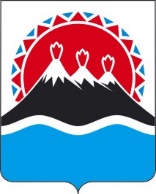 П О С Т А Н О В Л Е Н И ЕПРАВИТЕЛЬСТВАКАМЧАТСКОГО КРАЯ[Дата регистрации] № [Номер документа]г. Петропавловск-КамчатскийВ целях приведения в соответствие с положениями, изложенными в  постановлении Правительства Российской Федерации от 14.03.2023 № 385 «О внесении изменений в Правила предоставления и распределения в 2023 году иных межбюджетных трансфертов из федерального бюджета бюджетам субъектов Российской Федерации в целях софинансирования расходных обязательств субъектов Российской Федерации, возникающих при реализации региональных проектов, обеспечивающих достижение целей, показателей и результатов федерального проекта «Содействие занятости» национального проекта «Демография» по реализации дополнительных мероприятий, направленных на снижение напряженности на рынке труда субъектов Российской Федерации»ПРАВИТЕЛЬСТВО ПОСТАНОВЛЯЕТ:1. Внести в постановление Правительства Камчатского края 30.12.2022 № 791-П «Об утверждении порядков предоставления в 2023 году из краевого бюджета субсидий юридическим лицам и индивидуальным предпринимателям на реализацию дополнительных мероприятий, направленных на снижение напряженности на рынке труда Камчатского края», изменения согласно приложению к настоящему постановлению.2. Настоящее постановление вступает в силу после дня его официального опубликования.[горизонтальный штамп подписи 1]                                                                     Приложение к постановлению                                                                      Правительства Камчатского края Изменения в постановление Правительства Камчатского края от 30.12.2022 № 791-П     «Об утверждении порядков предоставления в 2023 году из краевого бюджета субсидий юридическим лицам и индивидуальным предпринимателям на реализацию дополнительных мероприятий, направленных на снижение напряженности на рынке труда Камчатского края» (далее – Постановление)1. В Постановлении:1) в части 3 слова «, находящихся под риском увольнения,» заменить словами «предприятий оборонно-промышленного комплекса, а также граждан, обратившихся в органы службы занятости за содействием в поиске подходящей работы и заключивших ученический договор с предприятиями оборонно-промышленного комплекса,»;2) в приложении 3: а) в наименовании слова «, находящихся под риском увольнения,» заменить словами «предприятий оборонно-промышленного комплекса, а также граждан, обратившихся в органы службы занятости за содействием в поиске подходящей работы и заключивших ученический договор с предприятиями оборонно-промышленного комплекса,»;б) в части 1 слова «работников промышленных предприятий, находящихся под риском увольнения» заменить словами «работников предприятий оборонно-промышленного комплекса, а также граждан, обратившихся в органы службы занятости за содействием в поиске подходящей работы и заключивших ученический договор с предприятиями оборонно-промышленного комплекса»;в) часть 3 изложить в следующей редакции: «3. К категории получателей субсидий, имеющих право на получение субсидий, относятся юридические лица (за исключением государственных (муниципальных) учреждений) и индивидуальные предприниматели, осуществляющие в соответствии с учредительными документами деятельность на территории Камчатского края, включенные в перечень предприятий оборонно-промышленного комплекса, утвержденный Министерством промышленности и торговли Российской Федерации, организовавшие профессиональное обучение и (или) дополнительное профессиональное образование работников и (или) граждан, обратившихся в органы службы занятости за содействием в поиске подходящей работы и заключивших ученический договор с получателем субсидии (далее - участники отбора).»;г) в абзаце первом части 7 слова «20 февраля» заменить словами 
«1 июня»;д) пункт 1 части 9 изложить в следующей редакции:«1) наличие плана графика направлений (выписки из плана обучения) работников (граждан, обратившихся в органы службы занятости за содействием в поиске подходящей работы, с которыми получателем субсидии заключены ученические договоры) на профессиональное обучение/дополнительное профессиональное образование в текущем году;»; е) пункт 2 части 9 изложить в следующей редакции:«2) работники (граждане, обратившиеся в органы службы занятости за содействием в поиске подходящей работы, с которыми получателем субсидии заключены ученические договоры), на обучение которых планируется расходование субсидии (далее - работники, граждане),  не являются участниками мероприятия по организации профессионального обучения и дополнительного профессионального образования отдельных категорий граждан,  предусмотренного постановлением Правительства Российской Федерации от 13.03.2021 № 369 «О предоставлении грантов в форме субсидий из федерального бюджета некоммерческим организациям на реализацию мероприятий по организации профессионального обучения и дополнительного профессионального образования отдельных категорий граждан в рамках федерального проекта «Содействие занятости» национального проекта «Демография» (далее - федеральный проект);»;ж) пункт 3 части 9 изложить в следующей редакции:«3) наличие получателя субсидии в перечне предприятий оборонно-промышленного комплекса, утвержденном Министерством промышленности и торговли Российской Федерации с учетом приоритетности решаемых задач и перечня отдельных организаций оборонно-промышленного комплекса, их структурных подразделений и отдельных производственных объектов, утвержденного в соответствии с постановлением Правительства Российской Федерации от 1.08.2022 № 1365 «Об особенностях правового регулирования трудовых отношений в отдельных организациях, их структурных подразделениях и на отдельных производственных объектах;»;з) пункт 4 части 9 изложить в следующей редакции:«4) профессиональное обучение и (или) дополнительное профессиональное образование работников, граждан организовано получателем субсидии в отношении одного и того же работника, гражданина один раз.»;и) пункт 3 части 11 изложить в следующей редакции:«3) заверенный в установленном порядке план график направлений (выписка из плана обучения) работников (граждан, обратившихся в органы службы занятости за содействием в поиске подходящей работы, с которыми получателем субсидии заключены ученические договоры) на профессиональное обучение и (или) дополнительное профессиональное образование в текущем году;»;к) абзац 1 части 15 изложить в следующей редакции:«15) В день поступления заявки, включая заявку, поданную в электронной форме, Центр занятости населения устанавливает полноту и достоверность сведений, содержащихся в прилагаемых к заявке документах, проверяет участника отбора на соответствие категории, предусмотренной частью 3 настоящего Порядка, требованиям, предусмотренным частью 8 настоящего Порядка и критериям отбора, предусмотренным частью 9 настоящего Порядка, осуществляет проверку действительности усиленной квалифицированной электронной подписи, с использованием которой подписана заявка, предусматривающую проверку соблюдения условий, указанных в статье 11 Федерального закона № 63-ФЗ (далее – проверка квалифицированной подписи), по итогам проверки формирует справку об участии/не участии работников и (или) граждан в мероприятии  федерального проекта  и в течение 3 рабочих дней передает данную справку, заявку и прилагаемые к заявке документы на рассмотрение в Министерство.»; л) в части 23 после слова «работников» дополнить словами «и (или) граждан»;м) в части 25 после слова «работников» дополнить словами «и (или) граждан»;н) в части 26:в абзаце 1 после слова «работников» дополнить словами «и (или) граждан»;в пункте 1 после слова «работникам» дополнить словами «и (или) гражданам»;пункт 2 изложить в следующей редакции:«2) копии договоров (контрактов) на оказание образовательных услуг работникам и (или) гражданам, заключенных между получателем субсидии и образовательными организациями, а также платежных документов, подтверждающих оплату образовательных услуг в рамках данных договоров (контрактов);»;в пункте 3 после слова «работниками» дополнить словами «и (или) гражданами».О внесении изменений в  постановление Правительства Камчатского края 30.12.2022 № 791-П «Об утверждении порядков предоставления в 2023 году из краевого бюджета субсидий юридическим лицам и индивидуальным предпринимателям на реализацию дополнительных мероприятий, направленных на снижение напряженности на рынке труда Камчатского края»Председатель Правительства Камчатского края                                   Е.А. Чекинот[REGDATESTAMP]№[REGNUMSTAMP]